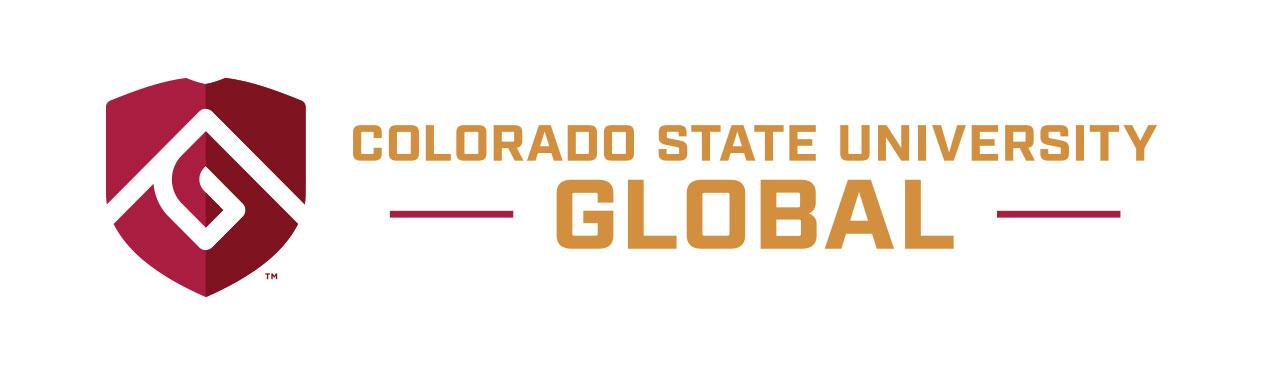 Master’s Degree in Teaching and Learning Principal Licensure The Teaching and Learning Principal Licensure program meets licensure requirements in the following states: Colorado Colorado State University Global has yet to determine if the program meets licensure requirements in the following states and territories: Alabama, Alaska, American Samoa, Arizona, Arkansas, California, Connecticut, Delaware, District of Columbia, Federated States of Micronesia, Florida, Georgia, Guam, Hawaii, Idaho, Illinois, Indiana, Iowa, Kansas, Kentucky, Louisiana, Maine, Marshall Islands, Maryland, Massachusetts, Michigan, Minnesota, Mississippi, Missouri, Montana, Nebraska, Nevada, New Hampshire, New Jersey, New Mexico, New York, North Carolina, North Dakota, Northern Marianas, Ohio, Oklahoma, Oregon, Palau, Pennsylvania, Puerto Rico, Rhode Island, South Carolina, South Dakota, Tennessee, Texas, Utah, Vermont, Virgin Islands, Virginia, Washington, West Virginia, Wisconsin, Wyoming.Below is the contact information for the principal licensure boards for each state. These organizations will be able to advise if the curriculum meets licensure requirements for the state. StateWebsiteAlabamahttps://www.alabamaachieves.org/teacher-center/teacher-certification/Alaskahttps://education.alaska.gov/teachercertification#Arizonahttps://www.azed.gov/educator-certification/forms-and-information/certificates/#adminArkansashttps://dese.ade.arkansas.gov/Offices/educator-effectiveness/becoming-a-teacher-or-school-leaderCaliforniahttps://www.ctc.ca.gov/Coloradohttps://www.cde.state.co.us/cdeprof/checklist-initialprincipalConnecticuthttps://portal.ct.gov/SDE/Certification/Bureau-of-CertificationDelawarehttps://www.doe.k12.de.us/domain/512District of Columbiahttps://osse.dc.gov/page/school-principal-certificationFloridahttps://www.fldoe.org/teaching/certification/Georgiahttps://www.gapsc.com/Certification/Home.aspxHawaiihttps://hawaiiteacherstandardsboard.org/content/permits-and-license-types/Idahohttps://www.sde.idaho.gov/cert-psc/cert/Illinoishttps://www.isbe.net/Pages/Professional-Educator-License.aspxIndianahttps://www.in.gov/doe/educators/educator-licensing/administrative-licenses/Iowahttps://boee.iowa.gov/Kansashttps://www.ksde.org/Agency/Division-of-Learning-Services/Teacher-Licensure-and-AccreditationKentuckyhttps://education.ky.gov/teachers/NxGenProf/Pages/Certification.aspxLouisianahttps://www.teachlouisiana.net/Teachers.aspx?PageID=650Mainehttps://www.maine.gov/doe/certMarylandhttps://marylandpublicschools.org/about/Pages/DEE/Certification/index.aspxMassachusettshttps://www.doe.mass.edu/licensure/academic-prek12/admin/license-types.htmlMichiganhttps://www.michigan.gov/mde/0,4615,7-140-5683_57223---,00.htmlMinnesotahttps://mn.gov/pelsb/aspiring-educators/requirements/Mississippihttps://www.mdek12.org/OELMissourihttps://dese.mo.gov/educator-quality/certification/become-certified-administratorMontanahttps://opi.mt.gov/Educators/Licensure/Educator-LicensureNebraskahttps://www.education.ne.gov/tcert/Nevadahttps://doe.nv.gov/educator_licensure/New Hampshirehttps://www.education.nh.gov/who-we-are/division-of-educator-support-and-higher-education/bureau-of-credentialingNew Jerseyhttps://nj.gov/education/license/admincert.htmNew Mexicohttps://webnew.ped.state.nm.us/bureaus/licensure/how-to-apply/educational-administration-pre-k-12/New Yorkhttp://www.highered.nysed.gov/tcert/certificate/North Carolinahttps://www.dpi.nc.gov/educators/educators-licensureNorth Dakotahttps://www.nd.gov/espb/licensure/license-informationOhiohttps://education.ohio.gov/Topics/Teaching/Licensure/Apply-for-Certificate-License/Administrator-LicensesOklahomahttps://sde.ok.gov/teacher-certificationOregonhttps://www.oregon.gov/tspc/LIC/Pages/default.aspxPennsylvaniahttps://www.education.pa.gov/Educators/Certification/Pages/default.aspxRhode Islandhttps://www.ride.ri.gov/TeachersAdministrators/EducatorCertification.aspxSouth Carolinahttps://ed.sc.gov/educators/certification/South Dakotahttps://doe.sd.gov/certification/Tennesseehttps://www.tn.gov/education/licensing/educator-licensure/instructional-leaders.htmlTexashttps://tea.texas.gov/texas-educators/certification/additional-certifications/becoming-a-principal-or-superintendent-in-texasUtahhttps://www.schools.utah.gov/licensing/program/formsVermonthttps://education.vermont.gov/educator-licensureVirginiahttps://www.doe.virginia.gov/teaching/licensure/index.shtmlWashingtonhttps://www.k12.wa.us/certification/administrator-certificateWest Virginiahttps://wvde.us/certification/certification-info/Wisconsinhttps://dpi.wi.gov/licensingWyominghttps://wyomingptsb.com/licensure/becoming-licensed/